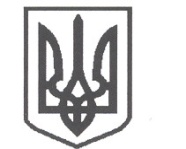 УКРАЇНАСРІБНЯНСЬКА СЕЛИЩНА РАДАВИКОНАВЧИЙ КОМІТЕТРІШЕННЯ28 жовтня 2022 року     					              	      		№ 149  смт СрібнеПро  внесення змін до рішення виконавчогокомітету від 22.12.2020  №11 «Про утворення комісіїз питань захисту прав дитини виконавчого комітетуСрібнянської селищної ради»Керуючись п.6 ст.59 Закону України «Про місцеве самоврядування в Україні», в зв’язку з кадровими змінами, що відбулися у Срібнянській селищній раді, виконавчий комітет селищної ради вирішив:	1.Викласти додаток 2 до рішення виконавчого комітету від 22.12.2020  №11 «Про утворення комісії з питань захисту прав дитини виконавчого комітету Срібнянської селищної ради» в новій редакції (додається).2.Контроль за виконанням цього рішення покласти на заступника селищного голови з гуманітарних питань та соціальної політики Ніну БОНДАРЕНКО.Селищний голова	Олена ПАНЧЕНКО		Додаток 	до рішення виконавчого комітету	Срібнянської селищної ради	28 жовтня 2022 № 149СКЛАДкомісії з питань захисту прав дитини виконавчого комітету Срібнянської селищної радиСелищний голова	Олена ПАНЧЕНКООлена ПАНЧЕНКО                 - Срібнянський селищний голова, голова комісії;Ніна БОНДАРЕНКО- заступник селищного голови з гуманітарних питань та соціальної політики, заступник голови комісії;Світлана СОЛОВЕЙ   	- начальник служби у справах дітей селищної ради, секретар комісіїЧлени комісіїЧлени комісіїЧлени комісіїМирослава ВАСИЛЕНКО Олексій КАЛІНІЧЕНКОІрина МАРІНЕНКОМикола МАЩЕНКОВіталій НИКОНЕНКО- начальник відділу соціальної служби для сім’ї, дітей та молоді Срібнянської селищної ради;- головний спеціаліст юридичного відділу Срібнянської селищної ради;-головний лікар КНП «Срібнянський центр первинної медико-санітарної допомоги» Срібнянської селищної ради»; - заступник начальника управління,начальник Срібнянського відділу соціальної підтримки громадян (за згодою);- начальник відділу освіти, сім’ї, молоді та спорту Срібнянської селищної ради;Аліса СТЕПАНЕНКО- начальник превенції ВП №1 Прилуцького відділу поліції ГУНП України в Чернігівській області (за згодою).